Тема: «Порядковый счет».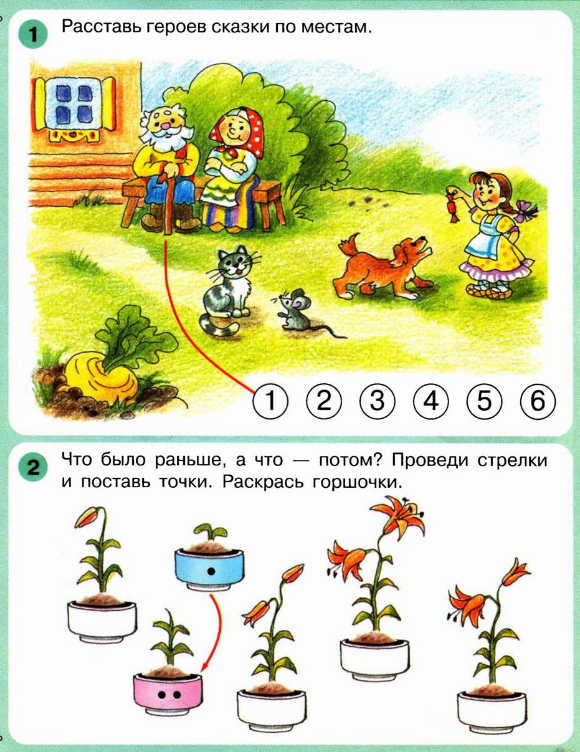 